Dagprogramma DreisbachvrijdagnamiddagJe kan vrij inchecken aan het onthaal van de herberg tussen 16u00 en 24u00. Als niemand aanwezig is aan het onthaal, kan je contact opnemen met de crew van Flowtrack op:
+324 95 28 42 42.De mountainbikes kunnen in de daarvoor speciaal voorziene ruimtes geplaatst worden. Gelieve geen fietsen op de kamers te zetten. Een medewerker zal tonen waar je de bikes veilig kunt wegbergen.Als je avondeten hebt bijgeboekt kan je dineren tussen 18u en 19u30Om 21u00 is er een briefing en welkomstmeeting gepland. Indien je later zou aankomen, wordt er individueel gebrieft.zaterdag8u00: Ontbijt in het restaurant.Breng jullie kopie van identiteitskaart, SIS-kaart en Eurocross kaart mee                           naar dit ontbijt9u00: Uitdelen huurfietsen10u00: Vertrekuur dagtocht16u00 - 17u00: Verwachte aankomst van de dagtochtVanaf 17u00: aankomst deelnemers 2-daags pakket16u00 - 17u30: Après-bike18u00: Diner in het restaurant21u00: Briefing + foto’s en video’s van dagtochtzondag8u00: Ontbijt in het restaurant9u00: Klaarmaken fietsen09u30: Vertrekuur dagtocht16u00 - 17u00: Verwachte aankomst van de dagtocht16u00 - 17u30: Après-bike18u00: Diner in het restaurant21u00: Briefing + Enquetes + Foto’s en video’s van dagtochtmaandag8u00: Ontbijt in het restaurant9u00: Klaarmaken fietsen09u30: Vertrekuur dagtocht16u00 -17u00: Verwachte aankomst van de dagtocht18u00: Indien je dit bijgeboekt hebt kan je nog avondeten in het restaurant19u00: Vertrek huiswaarts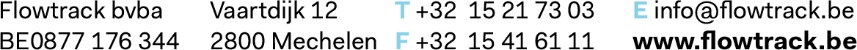 